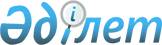 Об утверждении формы Договора выкупа занимаемого жилища, приравненного к служебному, работником центрального аппарата государственного органа, содержащегося за счет республиканского бюджета и передислоцированного в город Астану
					
			Утративший силу
			
			
		
					Постановление Правительства Республики Казахстан от 24 июня 1998 г. № 592. Утратило силу постановлением Правительства Республики Казахстан от 2 июля 2013 года № 673      Сноска. Утратило силу постановлением Правительства РК от 02.07.2013 № 673 (вводится в действие по истечении десяти календарных дней со дня первого официального опубликования).      Правительство Республики Казахстан ПОСТАНОВЛЯЕТ: 

      Утвердить прилагаемую форму Договора выкупа занимаемого жилища, приравненного к служебному, работником центрального аппарата государственного органа, содержащегося за счет республиканского бюджета и передислоцированного в город Астану. 

 

     Премьер-Министр  Республики Казахстан  

                                         УТВЕРЖДЕН                                постановлением Правительства                                    Республики Казахстан                                  от 24 июня 1998 г. № 592

                                 ДОГОВОР 

           выкупа занимаемого жилища, приравненного к служебному,        работником центрального аппарата государственного органа,            содержащегося за счет республиканского бюджета и                  передислоцированного в город Астану      Сноска. Договор - с изменениями, внесенными постановлением Правительства Республики Казахстан от 27 апреля 2001 года N 567  P010567_

 .     г. Астана                               "____"__________199_г.     Стороны:     Продавец: Департамент жилья при акиме города Астаны, в соответствии с постановлением Правительства Республики Казахстан от "22" апреля 1998 г. № 377-26С в лице ____________________________________________________________________                         (должность, фамилия, имя, отчество)и покупатель:______________________________________________________________               (фамилия, имя, отчество работника, его паспортные данные___________________________________________________________________________                            когда и кем выдан, номер;___________________________________________________________________________           его должность и наименование государственного органа,___________________________________________________________________________              содержащегося за счет республиканского бюджета)     проживающий в приравненном к служебному жилище по адресу______________________________________________________________________________________________________________________________________________________     заключили настоящий договор о нижеследующем:     1. Продавец продает, а покупатель с согласия постоянно проживающих с ним совершеннолетних членов семьи, в том числе временно отсутствующих: ___________________________________________________________________________                  (фамилия, имя, отчество супруга)___________________________________________________________________________(фамилия, имя, отчество детей и других членов семьи, согласно ордера)______________________________________________________________________________________________________________________________________________________выкупает в общую совместную собственность предоставленную ему "__"_________199__г., в соответствии с ордером, приравненную к служебной благоустроенную квартиру, состоящую из _____ комнат, общей полезной площадью ________кв.м., жилой площадью________кв.м. в городе Астане по адресу_________________________________________________________________________________________________     2. Балансовая стоимость продаваемой квартиры составляет_______________ тенге по справке № ____ от "__"________1998 г. Г.П. "Центр по недвижимости" Агентства по регистрации недвижимости и юридических лиц Министерства юстиции Республики Казахстан по городу Астане и АкмолинскоЙ области.     3. Продавец передает в собственность покупателю квартиру за___________________________________________________________________________                        (сумма цифрами и прописью)тенге, эквивалентную __________________ долларов США, в соответствии с Положением, утвержденным постановлением Правительства Республики Казахстан от "22" апреля 1998 года, № 377-26с, при условии, что работник центрального государственного органа, содержащегося за счет республиканского бюджета и передислоцированного в г. Астану, обязуется проработать в данном государственном органе или в других государственных органах как на государственной службе, так и в должностях, осуществляющих техническое обслуживание и обеспечивающих функционирование государственных органов, согласно перечню, утвержденному постановлением Правительства Республики Казахстан от 21 мая 1996 года № 623 не менее двух лет с момента вынесения Комиссиями центральных аппаратов государственных органов по вопросам обеспечения жильем решений о предоставлении жилища. 

      Обязанность по заключению трудового договора при выкупе жилища не распространяется на должностных лиц, назначаемых указами Президента Республики Казахстан. 

      При нарушении работником обязательств, закрепленных в Контракте, заключенном между государственным органом и работником центрального государственного органа, проработать установленный срок в указанном государственном органе или в других государственных органах как на государственной службе, так и в должностях, осуществляющих техническое обслуживание и обеспечивающих функционирование государственных органов, согласно перечню, утвержденному постановлением Правительства Республики Казахстан от 21 мая 1996 года № 623, либо при его увольнении за нарушение трудовой дисциплины, выкуп жилища производится по его балансовой стоимости. 

      Данное условие не распространяется на случаи невыполнения обязательства работником, произошедшие не по его вине, а именно: 

      1) ликвидации государственного органа, сокращения численности или штата работников; 

      2) в связи с болезнью, препятствующей дальнейшей работе; 

      3) в связи с выходом на пенсию; 

      4) в случае отставки государственного служащего; 

      5) в иных, предусмотренных законодательными актами, случаях. 

      Также данное условие не распространяется на семьи работников, погибших при исполнении служебных обязанностей. 

      Сноска. В пункт 3 внесены изменения - постановлениями Правительства РК от 11 ноября 1998 г. N 1148 P981148_ ; от 22 декабря 1998 г. N 1317 P981317_ . 

      4. Покупатель уплачивает указанную в пункте 3 сумму на р/счет ___________________________________________________________________________ 

                         (указать банк оператор) 



 

      5. На момент заключения настоящего договора отчуждаемая квартира является государственной собственностью, никому не продана, не заложена, в споре и под арестом не состоит. 

      6. (Пункт 6 исключен - постановлением Правительства РК от 27 августа 1998 г. N 810 P980810_ ) 

      7. Право распоряжаться выкупленной квартирой возникает у покупателя при наступлении событий, указанных в пункте 3 настоящего договора и регистрации настоящего договора в Г. П. "Центр по недвижимости" Агентства по регистрации недвижимости и юридических лиц Министерства юстиции Республики Казахстан по г. Астане и Акмолинской области. 

      8. Настоящий договор составлен в 3-х экземплярах для покупателя, продавца и органа регистрации недвижимости. 

      При оформлении работником бюджетного кредита составляется дополнительный (четвертый) экземпляр договора выкупа жилища для банка-агента.     Сноска. В пункт 8 внесены изменения - постановлением Правительства РК от 22 декабря 1998 г. N 1317  P981317_

 .     9. Настоящий договор вступает в силу после поступления денег за выкупаемое жилище на счет Фонда "Новая столица".     Сноска. Договор дополнен пунктом 9 - Постановлением Правительства РК от 4 августа 1998 г. N 738  P980738_

 .     Продавец:                      Покупатель:     М. П. подпись                   подпись
					© 2012. РГП на ПХВ «Институт законодательства и правовой информации Республики Казахстан» Министерства юстиции Республики Казахстан
				